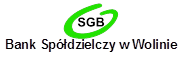 ZASTRZEŻENIE KARTYADRESAT:	First Data Polska S.A. - sekcja zastrzeżeń (zespół autoryzacji) 	fax.: (22) 515 34 23	tel.: (22) 515 31 50NADAWCA-BANK:	SGB-Bank S.A. DATA :	………………………………..	WPROWADZENIE ZASTRZEŻENIAData i dokładna godzina przyjęcia zastrzeżenia w placówce Banku: …………………………..*       należy wpisać odpowiedni kod z tabeli**     należy wpisać odpowiedni region z tabeli***   dotyczy: zamknięcia rachunku, rezygnacji klienta z karty, nieodebrania karty przez klienta, śmierci klienta, wydania nowej karty w miejsce  utraconej****  dotyczy jeśli zastrzeżenie jest dokonywane przez posiadacza/użytkownika karty w placówce Bankustempel nagłówkowy placówki BankuNUMER KARTYDATA WAŻNOŚCI (MM/RR)data ważności karty - wytłoczona na karcieKOD ZASTRZEŻeNIA*IMIĘ I NAZWISKO OKAZICIELAREGION/REGION CRB**0KODY ZASTRZEŻENIA VISAKODY ZASTRZEŻENIA VISAKODY ZASTRZEŻENIA MasterCardKODY ZASTRZEŻENIA MasterCard07karta zostanie zastrzeżona z powodu podejrzeń 
o nadużywanie numeru karty; karta zostanie zatrzymana przy próbie autoryzacji; numer karty zostanie wprowadzony na stoplistę.Fkarta zostanie zastrzeżona z powodu podejrzeń 
o nadużywanie numeru karty; karta zostanie zatrzymana przy próbie autoryzacji; numer karty zostanie wprowadzony na stoplistę.41karta zostanie zastrzeżona z powodu  jej utraty; przy próbie autoryzacji zostanie wydane polecenie zatrzymania karty; karta zostanie wprowadzona na stoplistę.Lkarta zostanie zastrzeżona z powodu  jej utraty; przy próbie autoryzacji zostanie wydane polecenie zatrzymania karty; karta zostanie wprowadzona na stoplistę04karta zostanie zastrzeżona z powodów bankowych***; przy próbie autoryzacji zostanie wydane polecenie zatrzymania karty; karta zostanie wprowadzona 
na stoplistę.Pkarta zostanie zastrzeżona z powodów bankowych***; przy próbie autoryzacji zostanie wydane polecenie zatrzymania karty; karta zostanie wprowadzona na stoplistę43karta zostanie zastrzeżona z powodu kradzieży; przy próbie autoryzacji zostanie wydane polecenie zatrzymania karty; karta zostanie wprowadzona na stoplistę.Skarta zostanie zastrzeżona z powodu kradzieży; przy próbie autoryzacji zostanie wydane polecenie zatrzymania karty; karta zostanie wprowadzona na stoplistęXkarta zostanie zastrzeżona z powodu podejrzeń 
o używanie fałszywej karty; przy próbie autoryzacji zostanie wydane polecenie zatrzymania karty; karta zostanie wprowadzona na stoplistęREGION VISAREGION VISAREGION MasterCardREGION MasterCard0Karta nie  wprowadzona do CRB0karta wprowadzona do MasterCard Authorization FileX,X1-X9Wszystkie lub wybrane stany USA1USA (Electronic Warning Bulletin)AAzja i PacyfikAKanadaBBliski Wschód i PacyfikBKaraiby, Ameryka ŁacińskaEEuropaCAzja i PacyfikFAmeryka ŁacińskaDEuropa,YWszystkie regiony – bez USAEAfryka, Bliski WschódZ*Wszystkie regiony CRBpodpis posiadacza/użytkownika karty****stempel funkcyjny i podpis pracownika placówki Banku przyjmującego zastrzeżenie